Božićni dar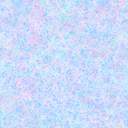 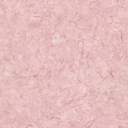 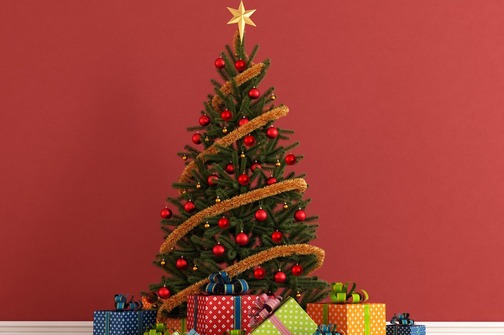 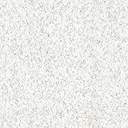 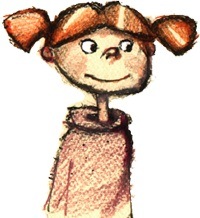 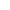 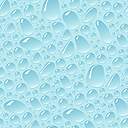 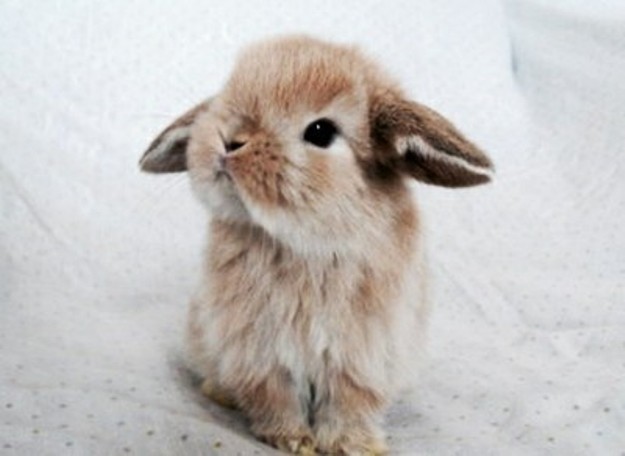 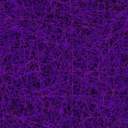 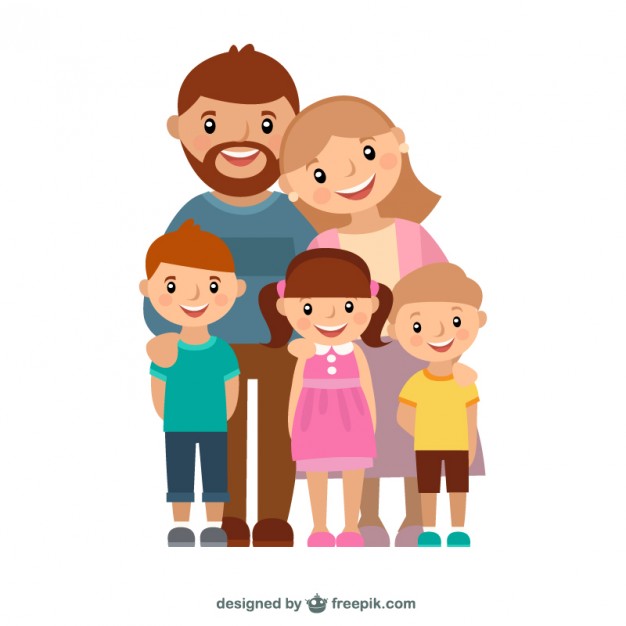 